Муниципальное общеобразовательное учреждение «Средняя общеобразовательная школа № 32 имени 177 истребительного авиационного московского полка»Г. о. Подольск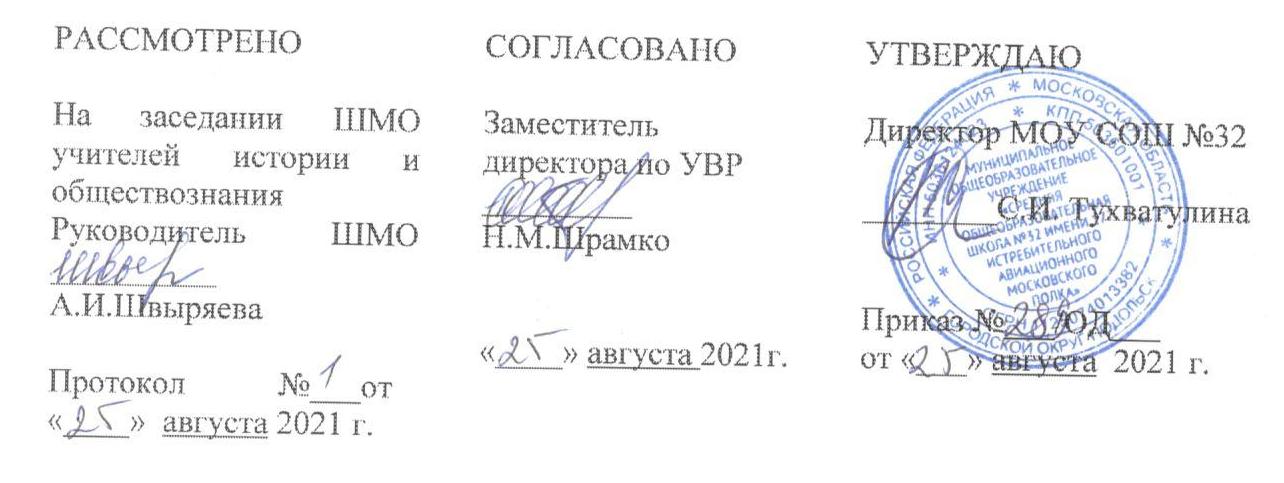 Рабочая программапо Истории России Всеобщей историидля 6 а.б,в,г.д.е,к,и классаУчебных недель: 34Количество часов в неделю: 2Количество часов в год: 68Составители:Трофименко Е.В.,Швыряева А.И.,Данилова Л.А.,Панасюк А.Д,,Шрамко Н.М.,учителя истории и обществознания2021-2022 учебный годСодержаниеОсновные цели и задачи	3Планируемые результаты курса	3Содержание курса	7Тематическое планирование	11Методическое и материально-техническое обеспечение	15Основные цели:Формирование целостного представления об историческом развитии России и мира в эпоху Средневековья, объединение различных фактов и понятий средневековой истории в целостную картину развития России и человечества в целом.Содействие воспитанию свободной и ответственной личности, ее социализации; познание окружающей действительности, самопознание и самореализация.Задачи изучения являются:Осветить экономическое, социальное, политическое и культурное развитие России и мира, показать общие черты и различия.Охарактеризовать выдающихся деятелей России и мира, их роль в истории икультуре.Показать возникновение и развитие идей и институтов, вошедших в жизньсовременного человека и гражданина (монархия, республика, законы, нормы морали).Сформировать открытое историческое мышление: умение видеть развитие общественных процессов (определять причины и прогнозировать следствия).Планируемые результаты освоения учебного предмета «История»Личностные :первичная социальная и культурная идентичность на основе усвоения системы исторических понятий и представлений о прошлом, эмоционально положительное принятие своей этнической идентичности;познавательный интерес к прошлому;изложение своей точки зрения, её аргументация в соответствии с возрастными возможностями;проявление эмпатии как понимания чувств других людей и сопереживания им;уважительное отношение к прошлому, к культурному и историческому наследию через понимание исторической обусловленности и мотивации поступков людей предшествующих эпох;навыки осмысления социально-нравственного опыта предшествующих поколений;уважение к народам России и мира и принятие их культурного многообразия, понимание важной роли взаимодействия народов в процессе формирования древнерусской народности;следование этическим нормам и правилам ведения диалога в соответствии с возрастными возможностями, формирование коммуникативной компетентности;обсуждение и оценивание своих достижений, а также достижений других обучающихся под руководством педагога;расширение опыта конструктивного взаимодействия в социальном общении.Метапредметные:формулировать при поддержке учителя новые для себя задачи в учёбе и познавательной деятельности;планировать при поддержке учителя пути достижения образовательных целей;соотносить свои   действия   с   планируемыми   результатами,   осуществлятьконтроль своей деятельности в процессе достижения результата, оценивать правильность решения учебной задачи;работать с учебной и внешкольной информацией (анализироватьграфическую, художественную, текстовую, аудиовизуальную информацию, обобщать факты, составлять план, тезисы, конспект и т. д.);собирать и фиксировать информацию, выделяя главную и второстепенную, критически оценивать её достоверность (при помощи педагога);использовать современные источники   информации материалы	наэлектронных носителях: находить информацию в индивидуальной информационной среде, среде образовательного учреждения, федеральных хранилищах образовательных информационных ресурсов и контролируемом Интернете под руководством педагога;привлекать ранее изученный материал при решении познавательных задач;ставить	репродуктивные	вопросы	(на	воспроизведение материала)	по изученному материалу;определять понятия, устанавливать аналогии, классифицировать явления, с помощью учителя выбирать основания и критерии для классификации и обобщения;	логически строить рассуждение, выстраивать ответ в соответствии с заданием, целью (сжато, полно, выборочно);применять начальные исследовательские умения при решении поисковых задач;	решать творческие задачи, представлять результаты своей деятельности в форме устного сообщения, участия в дискуссии, беседы, презентации и др., а также в виде письменных работ;использовать ИКТ-технологии для обработки, передачи, систематизации и презентации информации;планировать этапы выполнения проектной	работы, распределять обязанности, отслеживать	продвижение в выполнении задания и контролировать качество выполнения работы;организовывать учебное сотрудничество и совместную деятельность с учителем и сверстниками, работать индивидуально и в группе;	определять свою роль в учебной группе, вклад всех участников в общий результат.Предметные:целостные представления об историческом пути человечества, разных народов и государств как необходимой основы миропонимания и познания современного общества; о преемственности исторических эпох и непрерывности исторических процессов; о месте и роли России в мировой истории;базовые исторические знания об основных этапах и закономерностях развития человеческого общества с древности до наших дней;способность    применять    понятийный    аппарат    исторического знания	иприемы исторического анализа для раскрытия сущности и значения событий и явлений прошлого и современности;способность	применять	исторические	знания	для осмысления общественных событий и явлений прошлого исовременности;умение	искать,	анализировать,	систематизировать	и оцениватьисторическую информацию различных исторических и современных источников, раскрывая ее социальную принадлежность и познавательную ценность; способность определять и аргументировать свое отношение к ней;умение работать с письменными, изобразительными и вещественными историческими источниками, понимать и интерпретировать содержащуюся в них информацию;уважение к мировому и отечественному историческому наследию, культуре своего и других народов; готовность применять исторические знания для выявления и сохраненияПланируемы результаты обученияВСЕОБЩАЯ ИСТОРИЯУченик научится:критически анализировать информацию из различных источников;работать с хронологическими таблицами, картами и схемами;соотносить иллюстративный материал с историческими событиями, явлениями, процессами, персоналиями;использовать статистическую (информационную) таблицу, график, диаграмму как источники информации;использовать аудиовизуальный ряд как источник информации;составлять описание исторических объектов и памятников на основе текста, иллюстраций, макетов, интернет-ресурсов;работать с хронологическими таблицами, картами и схемами;читать легенду исторической карты;владеть основной современной терминологией исторической науки, предусмотренной программой;демонстрировать умение вести диалог, участвовать в дискуссии по исторической тематике;оценивать роль личности;Ученик получит возможность:-устанавливать аналогии и оценивать вклад разных стран в сокровищницу мировой культуры;определять место и время создания исторических документов;проводить отбор необходимой информации и использовать информацию Интернета, телевидения и других СМИ при выполнении творческих работ и проектов;представлять историческую информацию в виде таблиц, схем, графиков и др., заполнять контурную карту;соотносить историческое время, исторические события, действия и поступки исторических личностей;анализировать и оценивать исторические события;обосновывать собственную точку зрения по ключевым вопросам истории Средних веков с опорой на материалы из разных источников, знание исторических фактов, владение исторической терминологией;приводить аргументы и примеры в защиту своей точки зрения;владеть элементами проектной деятельности.ИСТОРИЯ РОССИИУченик научится:-	рассматривать	историю	России	как	неотъемлемую	часть мирового исторического процесса;знать основные даты и временные периоды всеобщей и отечественной истории из раздела дидактических единиц;определять последовательность и длительность исторических событий, явлений, процессов;характеризовать место, обстоятельства, участников, результаты важнейших исторических событий;представлять культурное наследие России и других стран;работать с историческими документами;сравнивать	различные	исторические	документы,	давать	им общую характеристику;Ученик получит возможность:демонстрировать умение сравнивать и обобщать исторические события российской истории, выделять ее общие черты и национальные особенности и понимать роль России в мировом сообществе;определять место и время создания исторических документов;проводить отбор необходимой информации и использовать информацию Интернета, телевидения и других СМИ;характеризовать современные версии и трактовки важнейших проблем отечественной и всемирной истории;представлять историческую информацию в виде таблиц, схем, графиков и др., заполнять контурную карту;соотносить	историческое	время,	исторические	события, действия	и поступки исторических личностей;анализировать и оценивать исторические события местного в контексте общероссийской и мировой истории;обосновывать собственную точку зрения по ключевым вопросам истории России с опорой на материалы из разных источников, знание исторических фактов, владение исторической терминологией;приводить аргументы и примеры в защиту своей точки зрения;владеть элементами проектной деятельностиСодержание учебного предмета 6 класс. История Средних веков (28 часов)Введение. 1 ч. Живое Средневековье. Что изучает история Средних веков. Дискуссии учёных о временных границах эпохи Средневековья. Условность термина«Средневековье». Место истории Средних веков в истории человечества. Этапы развития эпохи Средневековья. По каким источникам учёные изучают историю Средних веков.Раздел 1. Становление Средневековой Европы (VI-IX вв) 4 чВеликое переселение народов и падение Западной Римской империи. Образование и отличительные черты германских королевств. Остготская Италия. Франкское завоевание Галлии. Хлодвиг.Изменения в положении церкви в IV в. Споры вокруг понимания христианства и формирование христианской ортодоксии. Отцы церкви. Никейский собор. Ереси. Арианство. Формирование и состав христианского канона. Структура и иерархия духовенства. Возникновение папства. Церковный приход. Монашество.Бенедиктианский устав. Жизнь средневекового монастыря.Франкское государство в VI- VIII вв. усиление власти майордомов. Карл Мартелл и его бенефициальная реформа. Бенефиций и феодал. Создание Папского государства. Войны Карла Великого. Принятие императорского титула и его значение.Управление империей. Верденский раздел, его причины и значение.Походы викингов, их причины и последствия для Западной Европы. Государства викингов в Европе. Норманны и Англия. Норманны в Америке.Франция и Германия в IX–XI вв. феодальная раздробленность во Франции. Усиление королевской власти в Германии и создание Славянской Римской империи. Императоры и церковь.Истоки средневековой культуры. Церковь и культура. Споры вокруг античного наследия. Система образования. «Каролингское возрождение». Книга в раннее Средневековье. Историческая роль раннесредневековой культуры Западной Европы.Раздел 2. Византийская империя и славяне в VI-XI вв.Византия при Юстиниане. Борьба империи с внешними врагами. Культура Византии. Образование славянских государств. Прародина и расселение славян. Западные, восточные и южные славяне. Складывание славянских государств: Болгарии, Великой Моравии, Чехии, Польши. Принятие христианства в славянских странах в условиях соперничества Рима и Константинополя. Значение принятия христианства. Создание славянской письменности.Роль античного наследия в культуре Византии. Возникновение и отличительные черты византийской церковной архитектуры. Собор Святой Софии. Храм как образ мира и синтез искусств. Византийская иконопись.Раздел 3. Арабы в VI-XI вв. Возникновение ислама. Арабский халифат и его распад. Культура стран халифата. Условия жизни и занятия арабов. Племенное устройство и верования. Проповедь Мухаммеда. Хиджара. Победа новой веры. Причины и ход объединения арабов. Ислам. Коран. Обязанности мусульман. Культура стран халифата.Раздел 4. Феодалы и крестьяне.Складывание нового устройства общества. Формирование зависимого крестьянства. Сословия: теория и практика. Феод и установление вассальных отношений. Понятие феодализма. Сеньоры и вассалы. Феодальная иерархия.Рыцарство. Вооружение и боевая тактика рыцарей. Война и «божий мир». Воспитание, занятия и образ жизни рыцарей. Замок. Геральдика. Рыцарская культура. Кодекс рыцарской чести.Крестьяне и сеньоры. Повинности. Жизнь крестьянства. Натуральное хозяйство. Крестьянская община, её функции и значение. Быт и культура крестьян.Раздел 5. Средневековый город в Западной и Центральной ЕвропеУпадок городской жизни в раннее Средневековье. Причины возникновения и расцвета средневековых городов. Борьба городов с сеньорами. Социальная структура города. Патрициат. Жизнь и быт горожан.Средневековое ремесло. Цехи, их роль в экономике и повседневной жизни города. Организация торговли. Торговые пути. Ярмарки. Возникновение банков.Раздел 6. Католическая церковь в XI-XIII вв. Крестовые походыОсновы могущества церкви. Материальные богатства церкви, их источники. Упадок морального авторитета церкви. Разделение церквей. Различия между католицизмом и православием. Борьба папства и империи в XI в.Причины и начало Крестовых походов, их участники. Государства крестоносцев на Востоке. Духовно-рыцарские ордены. Третий Крестовый поход. Четвертый Крестовый поход, его переломный характер. Упадок и конец крестового движения. Значение Крестовых походов.Папство в зените могущества. Ереси XI - XIII вв, причины их широкого распространения. Борьба церкви с ересями. Альбигойские войны. ИнквизицияРаздел 7. Образование централизованных государств в Западной Европе (XI- XV вв.)Начало объединения Франции. Слабость и сила королевской власти, её союзники в деле объединения страны. Успехи Филиппа II Августа. Укрепление королевской власти при Людовике IX Святом. Филипп IV Красивый и возникновение Генеральных штатов. Сословная монархия. Конфликт с папством и «авиньонское пленение».Воздействие нормандского завоевания на развитие феодальных отношений в Англии. Могущество королевской власти в конце XI – XII вв. анжуйская держава. Реформы Генриха II Плантагенета. Столкновение с церковью. Великая хартия вольностей, её историческая роль. Возникновение и отличительные черты английского парламента.Причины и начало Столетней войны. Франция на краю гибели. Жанна д Арк и перелом в ходе войны. Её завершение и итоги.Усиление королевской власти в конце XV века во Франции и в Англии. Владение герцогов Бургундских в XV в. Борьба французских королей с герцогами и завершение объединения Франции. Централизаторская политика Людовика XI. Война Алой и Белой розы в Англии. Усиление королевской власти в Англии при Генрихе Тюдоре. Объединение Испании и завершение Реконкисты. Религиозная политика Фернандо и Изабеллы. Германия и Италия в XII-XV веке.Раздел 8. Славянские государства и Византия в XIV-XV вв. Гуситское движение в Чехии. Завоевание турками-османами Балканского полуострова.Польша в XIV- XV вв. внутренняя политика Казимира III Великого. Борьба с агрессией Тевтонского ордена. Династическая уния Польши и Литвы. Грюнвальд. Расцвет Чехии в XIV в. Нарастание социальных, этнических и религиозных противоречий. Ян Гус, гуситские войны и их значение.Страны Балканского полуострова. Ослабление Византии, Болгарии и Сербии. Усиление Османской империи. Османские завоевания на Балканах. Византия в поисках спасения. Гибель империи ромеев. Воздействие поздневизантийской культуры на другие страны.Раздел 9. Культура Западной Европы в Средние века. Средневековое искусство. Культура раннего Возрождения в Италии. Научные открытия и изобретения.Изменения в культуре Западной Европы в XIV- XV вв. развитие личностного начала. Изобретение книгопечатания и его значение. Возникновение культуры Возрождения в Италии. Гуманизм и гуманисты. Литература и искусство раннего Возрождения в Италии.Раздел 10. Страны Азии, Африки, Америки (1ч)Природные условия Индии, её богатства. Занятия и население. Индийская община. Варны и касты. Роль кастовой системы в индийском обществе. Делийский султанат. Религия Индии. Достижения индийской культуры.Периодизация истории Китая в эпоху Средневековья. Китай и его соседи. Великий шелковый путь. Борьба с северными кочевниками. Монгольское владычество и его свержение. Императорская власть. Достижения китайской науки, литературы и искусства.Объединение монголов и создание державы Чингисхана. Завоевания монголов, причины их успехов. Распад монгольской державы. Завоевания Тимура. Общие черты различия держав Чингисхана и Тимура.Особенности развития Африки. Государства Западного Судана. Христианская Эфиопия. Арабская торговля на восточном побережье Африки.Освоение человеком Америки. Светом. Цивилизации майя, ацтеков, инков, их достижения и особенности развития.Итоговое повторение, 1 ч.6 класс. История России (34 часа)Раздел 1. От Древней Руси к Российскому государству.Введение. Наша Родина Россия. Народы И Государства На Территории Нашей Страны В Древности, 1 ч.Древние люди и их стоянки на территории современной России. Неолитическая революция. Первые скотоводы, земледельцы, ремесленники. Образование первых государств. Восточные славяне и их соседи.Раздел 2. Русь в IX- первой половине XII в. (10ч)Первые известия о Руси. Становление Древнерусского государства. Правление князя Владимира. Крещение Руси. Русское государство при Ярославе Мудром. Русь при наследниках Ярослава Мудрого. Владимир Мономах. Общественный строй и церковная организация на Руси. Культурное пространство Европы и культура Древней Руси. Повседневная жизнь населения. Место и роль Руси в Европе.Раздел 3. Русь в середине XII- начале XIII В. (5ч)Политическая	раздробленность	в	Европе	и	на	Руси.	Владимиро-Суздальское княжество. Новгородская республика. Южные и юго-западные русские княжества.Раздел 4. Русские Земли В Середине XIII — XIV В. (9ч)Монгольская империя и изменение политической картины мира. Батыево нашествие на Русь. Северо-Западная Русь между Востоком и Западом. Золотая Орда: государственный строй, население, экономика и культура. Литовское государство и Русь. Усиление Московского княжества в Северо-Восточной Руси. Объединение русских земель вокруг Москвы. Куликовская Битва. Развитие культуры в русских землях во второй половине XIII — XIV в. Родной край в истории и культуре Руси.Раздел 5. Формирование Единого Русского Государства (8ч)Русские земли на политической карте Европы и мира в начале XV в. Московское княжество в первой половине XV в. Распад Золотой Орды и его последствия. Московское государство и его соседи во второй половине XV в. Русская православная церковь в XV — начале XVI в. Человек в Российском государстве второй половины XV в. Формирование культурного пространства единого Российского государства. Истории и культура родного края.Итоговое Повторение (1ч)Проблема контактов доколумбовской Америки со СтарымТематическое планирование 6 класс (68 ч) ВСЕОБЩАЯ ИСТОРИЯТематическое планирование 6 класс (28 ч.)ИСТОРИЯ РОССИИТематическое планирование 6 класс (40 ч.)Календарно-тематическое планированиеМатериально-техническое обеспечениеКарты по Всеобщей истории, Истории России. Информационно-коммуникативные средства:Уроки Всемирной истории Кирилла и Мефодия.Уроки Отечественной истории Кирилла и Мефодия. Цифровые образовательные ресурсы:Презентации по истории на образовательном ресурсе «Архив учебных программ и презентаций»: http://www/rusedu.ru/subcat_32/htmlПрезентации	по	истории	на	сайте «Единая	коллекция цифровых образовательных ресурсов»: http://school-collection.edu.ru/Оборудование:Мультимедийный компьютер.Мультимедийный проектор.Средства телекоммуникации (электронная почта, локальная школьная сеть, выход в Интернет)№ п/пНазвание раздела/темыКоличеств о часов на изучение1.Введение12.Становление средневековой Европы (VI-XI вв.)43.Византийская империя и славяне в VI-XI вв.24.Арабы в VI-XI вв.15.Феодалы и крестьяне26.Средневековый город в Западной и Центральной Европе27.Католическая церковь в XI-XIII вв. Крестовые походы28.Образование централизованных государств в Западной Европе (XI-XV вв.)69.Славянские государства и Византия в XIV-XV вв.210.Культура Западной Европы в Средние века311.Народы Азии, Америки и Африки в Средние века212.Итоговое повторение1№ п/пНазвание раздела/темыКоличество часов на изучение1.Введение12.Народы и государствана территории нашей страны в древности53.Русь в IX — первой половине XII в.114.Русь в середине ХII — начале XIII в.55Русские земли в середине XIII — XIV в.106.Формирование единого Русского государства8№ урокаТемаДатаДата№ урокаТемаПланФакт1.Введение.	Понятие	«Средние	века». Хронологические рамки Средневековья.02.09-04.092.Образование варварских королевств. Государство франков в VI-VIII вв.Христианская церковь в раннее Средневековье.02.09-04.093.Возникновение	и	распад	империи	Карла Великого.07.09-11.094.Феодальная раздробленность Западной Европыв IX-XI вв.07.09-11.095.Англия в раннее Средневековье14.09-18.096.Византийская империя при Юстиниане. Борьба империи с внешними врагами. КультураВизантии.14.09-18.097.Образование славянских государств.21.09-25.098.Возникновение ислама. Арабский халифат иего распад. Культура стран халифата.21.09-25.099.В рыцарском замке.28.09-01.1010.Средневековая деревня и ее обитатели.28.09-01.1011.Средневековый город. Торговля в Средниевека.04.10-08.1012.Горожане и их образ жизни.04.10-08.1013.Могущество папской власти. Католическаяцерковь и еретики.11.10-15.1014.Крестовые походы.11.10-15.1015.Как происходило объединение Франции.18.10-22.1016.Что англичане считают началом своих свобод.18.10-22.1017.Столетняя война.25.10-27.1018.Усиление королевской власти в конце XV векаво Франции и Англии.05.11-06.1119.Реконкиста и образование централизованныхгосударств на Пиренейском полуострове.09.11-13.1120.Германия и Италия в 12-15 веках. Усиление власти князей в Германии. Расцвет итальянскихгородов09.11-13.1121.Гуситское движение в Чехии16.11-20.1122.Завоевание турками - османами Балканскогополуострова16.11-20.1123.Образование и философия, литература,искусство23.11-27.1124.Культура Раннего Возрождения. Научныеоткрытия и изобретения23.11-27.1125.Научные открытия и изобретения30.11-4.1226.Средневековое общество в Индии, Китае,Японии.30.11-4.1227.Государства и народы Африки и доколумбовойАмерики в средние века.07.12-11.1228.Итоговое повторение и обобщение по курсуистории средних веков.07.12-11.1229.Наша Родина - Россия14.12-18.1230.Древние люди и их стоянки на территориисовременной России14.12-18.1231.Неолитическая революция. Первые скотоводы,земледельцы, ремесленники.21.12-25.1232.Образование первых государств21.12-25.1233.Восточные славяне и их соседи12.01-15.0134.Восточные славяне и их соседи12.01-15.0135.Первые известия о Руси18.01-22.0136.Становление Древнерусского государства18.01-22.0137.Становление Древнерусского государства25.01-29.0138.Правление князя Владимира. Крещение Руси25.01-29.0139.Русское государство при Ярославе Мудром01.02-05.0240.Русь при наследниках Ярослава Мудрого.Владимир Мономах01.02-05.0241.Общественный строй и церковная организацияна Руси8.02-12.0242.Культурное пространство Европы и культураДревней Руси8.02-12.0243.Повседневная жизнь населения15.02-19.0244.Место и роль Руси в Европе.15.02-19.0245.Повторительно-обобщающийурок по теме II «Русь в IX — первой половине XII в.»22.02-26.0246.Политическая раздробленность в Европе и наРуси22.02-26.0247.Политическая раздробленность в Европе и наРуси01.03-05.0348.Владимиро-Суздальское княжество01.03-05.0349.Новгородская республика09.03-12.0350.Южные и юго-западные русские княжества09.03-12.0351.Монгольская империя и изменениеполитической картины мира15.03-19.0352.Батыево нашествие на Русь15.03-19.0353.Северо-Западная Русь между Востоком иЗападом29.03-02.0454.Золотая Орда: государственный строй,население, экономика и культура29.03-02.0455.Литовское государство и Русь05.04-09.0456.Усиление Московского княжества в Северо-Восточной Руси05.04-09.0457.Объединение русских земель вокруг Москвы.Куликовская битва12.04-16.0458.Развитие культуры в русских землях во второйполовине XIII — XIV в.12.04-16.0459.Московская область в историии культуре Руси19.04-23.0460.Повторительно-обобщающий урок по теме IV«Русские земли в середине XIII — XIV в.»19.04-23.0461.Русские земли на политической карте Европыи мира в начале XV в.26.04-30.0462.Московское княжество в первой половине XVв.26.04-30.0463.Распад Золотой Орды и его последствия04.05-07.0564.Московское государство и его соседи вовторой половине XV в.04.05-07.0565.Московское государство и его соседи вовторой половине XV в.11.05-14.0566.Русская православная церковь в XV — началеXVI в.11.05-14.0567.Формирование культурного пространстваединого Российского государства17.05-21.0568.Повторительно-обобщающий урок по теме«Формирование единого Русского государства»17.05-21.05